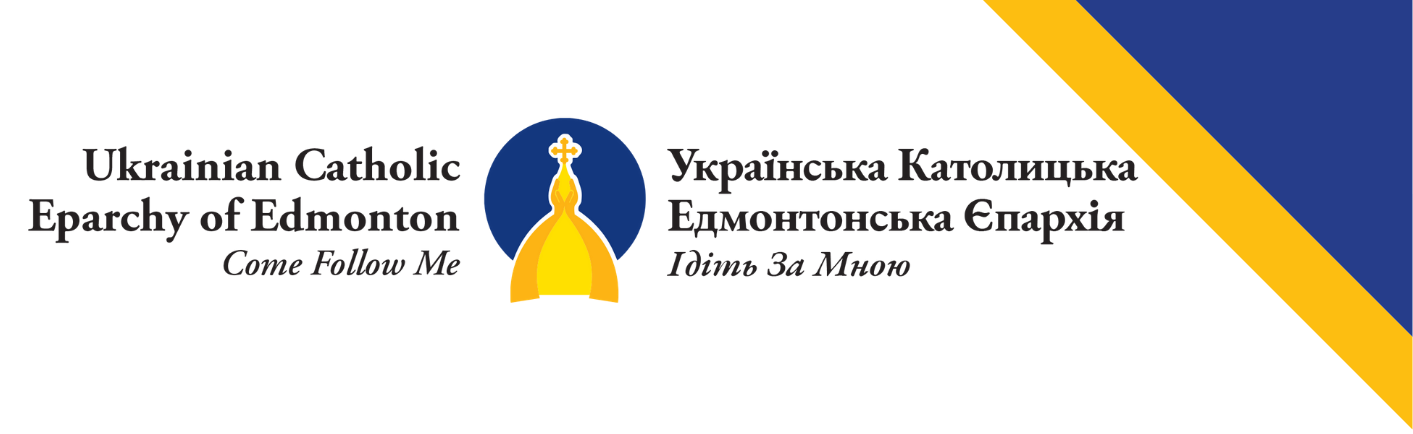 Our Parish Call Script
Hello, this is _______ from ________ Parish. I’m reaching out to all our parishioners to check in and see how folks are doing and make sure everyone understands our new parish reopening plan! Have you heard of our new reopening plan that launched on July 1st? (Explain your reopening plan).Just so you have a copy, could I email the one-page reopening plan directly to you? If you have any friends or family considering attending our parish, you could even forward them the email and invite them to our parish.  Is there any questions, concerns, or suggestions you have to ensure the safe return of you and your family? If you have any further questions, feel free to contact Fr. _________ at the phone number ________ or email __________. End the call by asking if they would join you in prayer before you end your call. Lead them in whatever prayer is most appropriate given their concerns. 